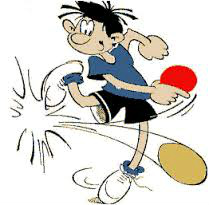 BORDTENNISAFDELINGEN.Ved udgangen af 2017 bestod afdelingsbestyrelsen af følgende medlemmer:Formand:                            Poul-Erik Sloth Andersen.Næstformand:                    Jens Skovbjerg Jensen Kasserer:        	    Hans Jensen.Sekretær:                           Kenneth Juhl HansenMaterielforvalter:              Søren Juul.Udvalgsmedlem:                Thomas Hansen og tillige Spilleudvalgsformand.Spilleudvalg:                      Mogens Bentzen, Erik Cartey Hansen.Afdelingsregnskabskontrollant: Erik Cartey Hansen. (valgt for 2 år)Afdelingsregnskabskontrollant: Jann Wiencken. (valgt for 1 år)Afdelingsregnskabskontrollantsuppleant: Jozsef Holecz.Det årlige medlemsmøde blev afholdt den 05. april 2017, hvor der mødte 10 medlemmer. Følgende valgt/genvalgt:Næstformand:	Mogens Bentzen ønskede ikke genvalg. En enstemmigbestyrelse havde peget på Jens Skovbjerg Jensen som ny næstformand. Jens Skovbjerg Jensen blev valgt for 2 år. Kasserer: 	Hans Jensen var villig til genvalg. Han blev valgt for 2 år, som de absolut sidste.  Sekretær: 	Da Jens blev ny næstformand skulle der vælges en ny sekretær. Bestyrelsen pegede på Kenneth Juhl Hansen, som blev valgt for 2 år.Bestyrelsesmedlem:	Da Kenneth blev valgt som sekretær, skulle der vælges et bestyrelsesmedlem. En enstemmig bestyrelse foreslog Thomas Hansen. 	Thomas Hansen blev valgt for 1 år.Spilleudvalgsformand: 	Mogens Bentzen ønskede ikke genvalg. En enstemmig bestyrelse havde peget på Thomas Hansen, som ny spilleudvalgsformand. 	Thomas Hansen blev valgt til ny spilleudvalgsformand.Spilleudvalgsmedlemmer:  Erik Cartey Hansen blev genvalgt. Jens Ole Poulsen ønskede ikke genvalg, såfremt der var andre interesserede. Mogens Bentzen blev valgt som nyt spilleudvalgsmedlem.	Alle i spilleudvalget vælges for 1 år af gangen. Afdelingsregnskabskontrollant: Thomas Hansen blev valgt til bestyrelsen og kunne derfor ikke genvælges. Jens Ole Poulsen ønskede ikke genvalg, såfremt der kunne findes en anden. I stedet blev Erik Cartey Hansen valgt for 2 år og Jann Wiencken valgt for 1 år, som erstatning for Thomas Hansen..Afdelingsregnskabskontrollantsuppleant: Jozsef Holecz blev valgt, som en erstatning for Jann Wiencken. ØBTU 2016-2017:1. holdet - Serie 2, kreds 8: Nr. 4 med 20 point.
Thomas Hansen, Simon Eliasson, Jens Skovbjerg Jensen, Jann Wiencken. 2. holdet – Serie 3, kreds 17: Nr. 2 med flotte 24 point.
Mogens Bentzen, Erik Hansen, Tommy Thorup.3. holdet – Serie 4, kreds 23: Nr. 1 med flotte 30 point.
Poul-Erik S. Andersen, Søren Juul, Jozsef Holecz, Kenneth Juhl Hansen.Holdet spillede sig til kredskampene, men kunne desværre ikke stille hold af flere årsager.4. holdet – Serie 4, kreds 23: Nr. 9 ud af 9 hold med skuffende 2 point.
Kjeld Christensen, Ole Drost, Ib Andersen, Niels B. Olsen, Søren Maltesen, Kaj Madsen, Jesper Madsen.Klubmesterskab 2017:Overskrift: Kent Straagaard kom så og sejrede (næsten).Onsdag den 22.03.2017 kl. 1630 mødte 9 spillere op på Politiskolen, for at afvikle KM.Blandt de deltagende spillere var Kent Straagaard, der efter vel 10-15 år, havde fået lysten til det hurtige spil tilbage, også som træning til det kommende DPM i København.De deltagende spillere var: Kent Straagaard, Thomas Hansen, Simon Eliasson, Jann Wiencken, Jens Skovbjerg Jensen,Erik Cartey Hansen, Allan Ulrich, Kenneth Juhl Hansen, Jozsef Holecz.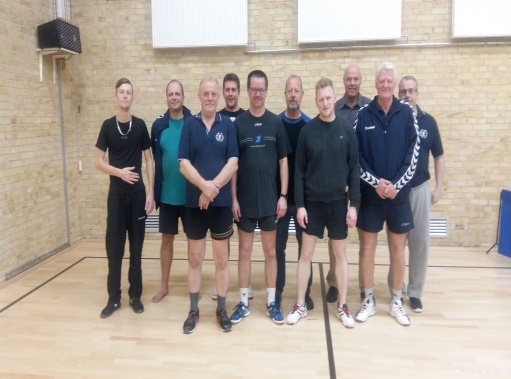                   9 spillere klar til kamp + Spilleudvalgsformanden.    I doubleturneringen blev spillerne sat sammen som følger (alle mod alle i bedst af 3 sæt):Thomas Hansen og Jozsef Holecz.Simon Eliasson og Kenneth Juhl Hansen.Jann Wiencken og Allan Ulrich.Kent Straagaard og Erik Cartey Hansen.Ingen gik ubesejret gennem doubleturneringen.Der var flere tætte kampe, men specielt kampen mellem Kent/Erik og Jann/Allan blev en gyser. Efter hver et vundet sæt, kom Kent/Erik flot fra start og bragte sig foran 5-0 ved sideskiftet. Så blev der uddelt 2 gummiarme til Kent/Erik. Jann/Allan krøb stille og roligt ind i kampen og sættet som blev vundet 11-7. Afsluttende med et par fantastiske vinderslag fra Allan. Det var Kent/Eriks eneste nederlag som gjorde, at de ikke blev klubmestre, selv om de slog de endelig vindere.Nr. 1 og klubmester: Thomas Hansen og Jozsef Holecz. Nr. 2: Kent Straagaard og Erik Hansen.Nr. 3: Simon Eliasson og Kenneth Juhl Hansen.Nr. 4: Jann Wiencken og Allan Ulrich.Jozef genvandt mesterskabet, men denne gang med en ny makker.Stort tillykke til Thomas og Jozef.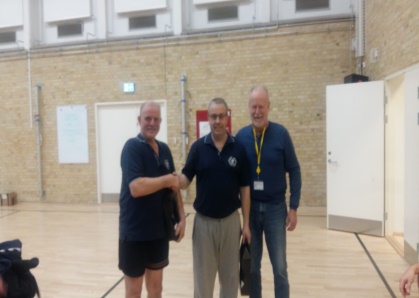 Nr. 1 og klubmestre i double 2017: Jozsef Holecz og Thomas Hansen   Lodtrækningen til singlerækken blev:Pulje 1: Simon EliassonThomas HansenAllan UlrichJozsef HoleczPulje 2:Kent Straagaard.Jann WienckenKenneth Juhl Hansen.Jens Skovbjerg JensenErik Hansen.I pulje 1 vandt sidste år mester Simon sine 3 kampe sikkert med 6-1 i sæt.Nr. 2 blev Thomas.Nr. 3: Jozsef, der dog formåede at tage sæt fra Thomas.Nr. 4: Allan.I pulje 2 gjorde Kent rent bord, selv om han måtte afgive 3 sæt.Nr. 2 blev Jann, der kun tabte til Kent med de tætte sæt: 11-5. 9-11 og 9-11.Nr. 3 blev Jens.Nr. 4 blev Erik.Nr. 5 blev Kenneth.1. semifinale.Den stod mellem sidste års finalister Simon og Jann.Simon vandt rimeligt sikkert 11-9 og 11-8.2. semifinale.Stod mellem Kent og Thomas.Her vandt Kent sikkert med 11-9 og 11-7.Finale – bedst af 5 sæt.Simon Eliasson – Kent Straagaard.Simon vandt de 2 første sæt sikkert med 11-7 og 11-9. I 3 sæt kom Kent mere ind i kampen og formåede at tilkæmpe sig 3 sætbolde ved 10-7. Så fik Simon igen gang i spillet og efter flere flot spillede bolde fra begge side, vandt Simon sættet med 12-10 og genvandt dermed klubmesterskabet.Stort tillykke til Simon med klubmesterskabet.Velkommen og tillykke til Kent med 2. pladsen.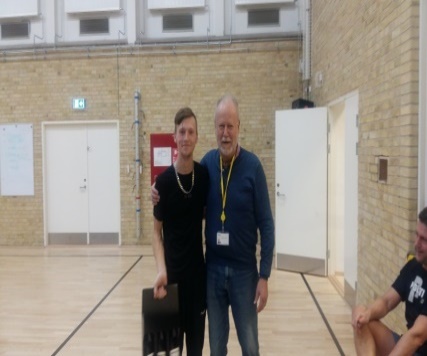 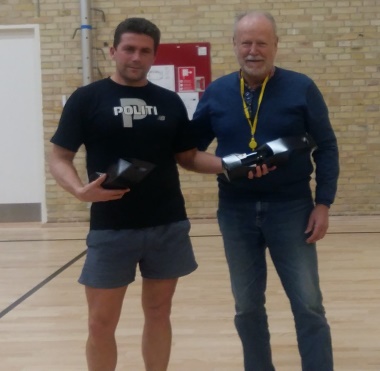 Nr. 1 og klubmester 2017: Simon Eliasson	                   Nr. 2: Kent Straagaard.DPM 2017 i København:KØBENHAVN VANDT ALT I ELITE-RÆKKEN. ØSTJYLLAND VANDT ALT I MESTER-RÆKKEN OG MIDT-OG VESTJYLLAND VANDT ALT I A-RÆKKEN.  På vegne af DPIF, PI-København og Pi-København, Bordtennisafdelingen bød formanden for bordtennisafdeling velkommen til 34 deltagere til 2 dages bordtennis og hygge i gode venners lag.En særlig velkomst til spillerne (7) fra Midt-og Vestsjælland, som var med for første gang og med et håb om, at de også vil være med fremover. Uden deres deltagelse, kunne der have været fare for, at stævnet var blevet aflyst.Også velkommen til stævneleder Kurt Høholdt Jensen, som også har lovet fremadrettet at ”køre” stævnerne.Op til stævnet kom der i alt 4 afbud, ligesom nogle spillere trak med småskader og ville spille så få kampe som muligt, hvorfor der – i forhold til lodtrækningen – blev rokeret rundt på spillere/hold i stort set alle rækker.E-single:Pulje 1: Daniel Fynsk, Kell Kristiansen, Jann Wiencken, Brian Albrektsen. Største overraskelse var her, at Brian Albrektsen vandt et sæt fra storfavoritten Daniel Fynsk. Fra puljen gik Daniel Fynsk og Kell Kristiansen videre som 1er og 2er.Pulje 2: Villy Dahlgaard, Kent Straagaard, Bent Højgaard Hansen, Bent Arne Jensen. Puljen blev lidt overraskende vundet af den genopstandne Kent Straagaard, der har været væk fra bordtennis i 13 år. Videre fra puljen gik som 2er Villy Dahlgaard.Villy og Bent Arne havde en drabelig kamp, som gik over 5 sæt.Pulje 3: Morten Edelbo, Jens Skovbjerg Jensen, Arne Ravn, Erik Hostrup Nielsen. Puljen blev sikkert vundet af Morten Edelbo, mens Jens Skovbjerg Jensen lidt overraskende slog Erik Hostrup Nielsen og blev 2.er. Kvartfinaler:Villy Dahlgaard – Jens Skovbjerg Jensen 3-0.Kell Kristiansen – Kent Straagaard 0-3.Semifinaler: Daniel Fynsk – Villy Dahlgaard, blev en ensidig affære, hvor Daniel vandt sikker i 3-0. Morten Edelbo - Kent Straagaard blev til gengæld en spændende og flot kamp med mange slagdueller. De endte med at skulle ud i 5. og afgørende sæt. Kent bragte sig foran 5-1 ved sideskiftet og lignede en vinder, men tabte derefter 4 bolde i træk. Fra 5-5 kørte Morten den sikkert hjem med 11-7 i sidste sæt.Finale: Daniel Fynsk - Morten Edelbo i bedst af 7 sæt. Kun i 3. sæt, som Morten vandt med 11-6, var der lidt spænding. Daniel vandt de øvrige 4 sæt sikkert. Danske Politimester Daniel Fynsk, København.Nr. 2: Morten Edelbo, Østjylland.Nr. 3-4: Villy Dahlgaard, Sydøstjylland.Nr. 3-4: Kent Straagaard, København.Elite double: (1 og 2 videre)Pulje 1: Daniels Fynsk-Jens Skovbjerg Jensen, Kell Kristiansen-Bent Arne Jensen, Jann Wiencken-Brian Albrektsen.Daniel/Jens nr. 1 og Kell/Bent Arne 2er efter en spændende 1er finale, som Daniel/Jens vandt 3-2.Pulje 2: Villy Dahlgaard-Morten Edelbo, Arne Ravn-Kent Straagaard, Erik Hostrup Nielsen-Bent Højgaard Hansen.Villy/Morten nr. 1 og Arne/Kent 2er.Semifinale: Daniel Fynsk – Jens Skovbjerg Jensen mod Arne Ravn – Kent Straagaard sikkert vundet 3-0.Kell Kristiansen – Bent Arne Jensen mod Villy Dahlgaard - Morten Edelbo, blev særdeles spændende.Villy - Morten førte 2-0 i sæt og havde i 3. sæt 3 sæt- og matchbolde ved stillingen 10-7. Villy fik indtil flere gummiarme og smed flere bolde væk. Han skældte voldsomt ud på sig selv, som vi kender ham. Kell – Bent Arne fik udlignet og vandt sættet samt det næste, så de måtte ud i et 5. og afgørende sæt.Det blev en meget lige forestilling, hvor Villy - Morten kom lidt foran, men blev hele tiden indhentet igen. Ved 9-9 vandt Villy – Morten de sidste 2 bolde sættet med 11-9 og gik i finalen.Finalen: Daniel Fynsk – Jens Skovbjerg Jensen mod Villy Dahlgaard – Morten Edelbo.Den blev vundet af de forsvarende mestre Daniel Fynsk/Jens Skovbjerg Jensen med stensikre 3-0.Danske Politimestre: Daniel Fynsk – Jens Skovbjerg Jensen, København.Nr. 2: Villy Dahlgaard, Sydøstjylland – Morten Edelbo, Østjylland.Nr. 3-4: Arne Ravn – Kent Straagaard, København.Nr. 3-4: Kell Kristiansen, Syd-og Sønderjylland – Bent Arne Jensen, Sydsjælland.Elite hold: (alle mod alle).København 1, København 2, Nord - og Sydsjælland, Nordjylland 1.I puljens afgørende kamp om 1. pladsen vandt København 1 med 3 – 1 over det sammenbragte hold fra Nord- og Sydsjælland.Dansk Politimester: København 1 med Daniel Fynsk – Jens Skovbjerg Jensen.Nr. 2: Nord/Sydsjælland med Brian Albrektsen og Bent Arne Jensen.Nr. 3-4: Nordjylland 1 med Bent Højgaard Hansen og Erik Hostrup Nielsen.Nr. 3-4: København 2 med Arne Ravn og Erik Cartey Hansen.M-Single:Pulje 1: Søren Muhlig, Jørgen Rasmussen, Arne Gammelgaard, Kenneth Juhl Hansen, Allan Ulrich.Puljen blev sikkert vundet af Søren Muhlig med Allan Ulrich som en lige så sikker 2er.Pulje 2: Allan Rasmusen, Niels Jørgen Splid, Erik Cartey Hansen, Kjeld Christensen.Erik Cartey Hansen gik videre som 1er og Allan Rasmussen blev 2er.Semifinaler: Søren Muhlig og Allan Rasmussen. Søren bragte sig foran 2-1 i sæt og tilspillede sig 4 matchbolde ved 10-6 i 4. sæt. Han tabte dog 10-12. I 5. sæt kørte Allan kampen sikket hjem med 11-3.Erik Cartey Hansen og Allan Ulrich. Denne semifinale blev mindst lige så spændende. De skiftedes til at tage sæt og måtte ud i 5. og afgørende.I 5. sæt spillede de sig frem til 10-10. Derefter skiftedes de til at ha´ matchbolde. Efter en velspillet kamp vandt Allan 17-15 og gik i finalen. Finale: Allan Rasmussen – Allan Ulrich. Det var de 2 x Allan, der også var blevet 2ere i de indledende puljer, der stod over for hinanden i finalen.Allan R. vandt kampen med 3-0, men både 2. og 3. sæt var i ombolde, 12-10 og 14-12, så kampen var mere lige end som så.Nr. 1: Allan Rasmussen, Østjylland.Nr. 2: Allan Ulrich, København.M-double: (1 og 2 videre).Rækken blev i sidste øjeblik ændret af sportslige grunde, så Marck Baj - Stig Brøndum, Midt- og Vestjylland blev rykket fra A-rækken op i M-rækken, hvor der blev spillet i 2 puljer. Det viste sig at være en god ide, da de spillede sig i finalen mod Allan og Jørgen Rasmussen.Pulje 1: Arne Gammelgaard – Poul-Erik Sloth Andersen, Kenneth Juhl Hansen – Allan Ulrich, Marck Baj – Stig Brøndum.Marck – Stig videre som 1er og Kenneth – Allan videre som 2.er.Pulje 2: Erik Cartey Hansen – Kjeld Christiansen, Søren Muhlig – Niels Jørgen Spliid, Allan og Jørgen Rasmussen.Allan – Jørgen og Erik/Kjeld videre. Semifinaler:Allan og Jørgen Rasmussen – Kenneth Juhl Hansen og Allan Ulrich. 3-2, efter Kenneth/Allan havde ført 2-1.Marck Bay og Stig Brøndum – Erik Cartey Hansen og Kjeld Christensen 3-0.Finale: Allan og Jørgen Rasmussen mod Marck Baj – Stig Brøndum.Allan og Jørgen (søn og far) vandt sikkert 3-0 i en i øvrigt flot spillet kamp.Nr. 1: Allan og Jørgen Rasmussen, Østjylland.Nr. 2: Marck Bay og Stig Brøndum, Midt-og Vestjylland.M-hold: Pulje 1: København 4, Nordjylland 2, Syd- og Sønderjylland, Sydøstjylland Østjylland.Her vandt Syd-og Sønderjylland sikkert.Pulje 2: København 3, Sydøstjylland, Østjylland.Her vandt Østjylland.Finale: Syd– og Sønderjylland mod Østjylland. Syd– og Sønderjylland med Kell Kristiansen (E-spiller) og Thomas Obel Jørgensen (A-spiller) mødte Østjylland med Allan og Jørgen Rasmussen (M-spillere)Østjylland var stærkest i doublen og da de begge slog Thomas, så hjalp det ikke, at Kell slog både Allan og Jørgen, der samlet vandt 3-2.Nr. 1: Østjylland med Allan og Jørgen Rasmussen.Nr. 2: Syd-og Sønderjylland med Kell Kristiansen og Thomas Obel Jørgensen.Flot af Allan Rasmussen, Østjylland, der vandt samtlige Mesterrækker. Double og hold med sin far Jørgen Rasmussen.A-single: (1 og 2 videre)Pulje 1: March Baj, Thomas Obel Jørgensen, Per Steenstrup, Ebbe Vestergaard.Puljen blev helt uden spænding med udelukkende 3-0 kampe.  Marck Baj vandt og Thomas Obel Jørgensen, blev 2er.Pulje 2: Martin Dinesen Schmidt, Michael Sander, Christian Nejrup, Kenneth Bahne. Puljen blev en rimelig jævnbyrdig med flere 5 sæts kampe. Martin Dinesen Schmidt vandt og Michael Sander blev 2er.Pulje 3: Stig Brøndum, Peter Riddervold, Mikkel Dalsgaard.Stig Brøndum vandt puljen og Mikkel Dalsgaard blev 2er.Kvartfinaler:Michael Sander – Mikkel Dalsgaard 3-0.Martin Dinesen Schmidt – Thomas Obel Jørgensen 3-0.Semifinaler: Marck Baj - Michael Sander. March vinder uden kamp. Martin Dinesen Schmidt mod Stig Brøndum. Her vandt Stig sikkert med 3 x 11-8.Finale: Marck Baj mod Stig Brøndum. Marck var som ventet den stærkeste og vandt sikkert med 3 x 11-5.Nr. 1: Marck Bay, Midt-og Vestjylland.Nr. 2: Stig Brøndum, Midt-og Vestjylland.A-double:Blev ikke afviklet, da flere spillere udeblev.A-hold: (alle mod alle)Midt- og Vestjylland. Midt- og Vestsjælland 1, 2 og 3.Midt- og Vestjylland med Marck Baj og Stig Brøndum vandt sikkert deres 3 kampe.Nr. 1: Midt-og Vestjylland med Marck Baj og Stig Brøndum.Nr. 2: Midt-og Vestsjælland 3.Stævnet blev afviklet godt og sikkert af Kurt Høholt Jensen og tak for det. Bordtennisudvalget trådte i karakter flere gange og fik flyttet rundt i rækkerne, så stævnet blev afviklet sportsligt korrekt.Lidt øv, at flere A-række spillere ikke mødte op på dag 2 og i øvrigt heller ikke meldte afbud.Stor tak til Brønshøj Bordtennis Klub for lån af borde m.v.Også stor tak til Bordtennisafdelingens civile medlemmer Thomas Hansen og Søren Juul, for deres store arbejde med oprydning, tilretning m.v. under hele stævnet.Til sidst en stor tak til alle spillere og på gensyn i Hirtshals i 2018.Ved D.P.I.F.s repræsentantskabsmøde blev Kell Kristiansen valgt ind i bordtennisudvalget i stedet for Søren Muhlig. Stor tak til Søren for mange års arbejde i bordtennisudvalget.ØBTU sæsonen 2017-2018:Første halvdel af sæsonen er vel overstået. Afdelingen fik tilgang af Andreas Brink, der dog desværre kun kunne spille i 2017, da han fra 2018 skal gøre tjeneste i Nordjylland.Han vender dog tilbage i sæsonen 2018-2019. Stor tak til Andreas.Endvidere tilgang af en gammel kending Lennart Lundqvist, samt Michael Stjernholm Juul.1. holdet med Andreas Brink, Thomas Hansen, Simon Eliasson, Jann Wiencken, Jens Skovbjerg Jensen i Serie 2, kreds 8, ligger nr. 6 ud af 9 hold. Andreas med 15 sejre i 24 kampe.2. holdet med Mogens Bentzen, Erik Cartey Hansen, Lennart Lundqvist og Poul-Erik Sloth Andersen i Serie 3, kreds 16, ligger flot som nr. 3 ud af 9 hold. Mogens Bentzen en flot nr. 4 med 15 sejre i 24 kampe.3. holdet med Kenneth Juhl Hansen, Søren Juul, Jozsef Holecz, Allan Ulrich, Michael Stjernholm Juul i Serie 3 kreds 17 ligger nr. 9 ud af 10 hold.4. holdet med Kjeld Christensen, Niels B. Olsen, Jesper Madsen, Kaj Madsen, Ole Drost, Ib Andersen ligger sidst i en pulje på 9 hold.Sluttelig stor tak til Thomas Hansen for at forestå en go` gang træning.Poul-Erik Sloth AndersenBordtennisafdelingenAfdelingsformand.